What is a Pronoun?Go to: https://www.bbc.co.uk/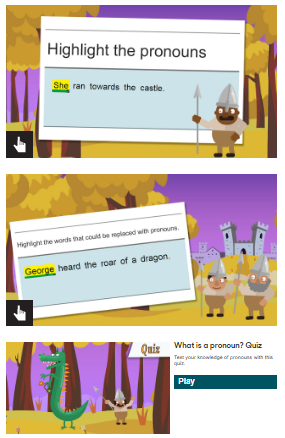 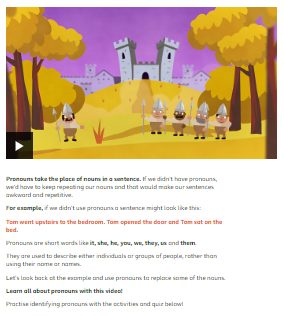 bitesize/topics/zwwp8mn/articles/z37xrwx You’ll find a short clip, a little bit of reading and three short activities to do.After you’ve done those, I want you to write a list of pronouns in your homework book – how many can you find (stop at 40)?What is a Pronoun?Go to: https://www.bbc.co.uk/bitesize/topics/zwwp8mn/articles/z37xrwx You’ll find a short clip, a little bit of reading and three short activities to do.After you’ve done those, I want you to write a list of pronouns in your homework book – how many can you find (stop at 40)?What is a Pronoun?Go to: https://www.bbc.co.uk/bitesize/topics/zwwp8mn/articles/z37xrwx You’ll find a short clip, a little bit of reading and three short activities to do.After you’ve done those, I want you to write a list of pronouns in your homework book – how many can you find (stop at 40)?Due in 12.5.22Due in 12.5.22Due in 12.5.22